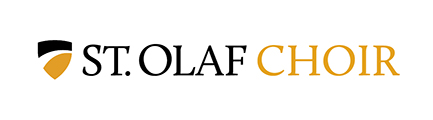 Press Contact:Karl Reichert, PublicistPhone: (612) 708-5275E-Mail: karl@karlreichert.comPress Materials/Photos available online at: stolafchoir.comInternationally renowned St. Olaf Choir shares its artistry and beauty of sound from Seattle to Phoenix during West Coast Tour, Jan. 31 – Feb. 11, 2018Under the direction of conductor Anton Armstrong, St. Olaf Choir presents concert at
Stanford Memorial Church in Stanford, 7:30 p.m. Wednesday, Feb. 7, 2018 (Northfield, Minn.) – For more than a century the world-renowned St. Olaf Choir has set a gold standard for choral singing, and this winter’s national tour will take the ensemble’s 72 singers and conductor Anton Armstrong from Seattle to Phoenix with concerts in Oregon and California, Jan. 31 through Feb. 11, 2018. Their program offers an eclectic program of sacred and secular choral masterpieces that range from Baroque classics to American folk songs, world music, hymns, and spirituals. (The tour itinerary and program follows at the end of this press release.)The St. Olaf Choir’s 2018 National Winter Tour includes a concert at Stanford Memorial Church (450 Serra Mall) in Stanford, 7:30 p.m. Wednesday, Feb. 7, 2018. General admission tickets, priced at $33 for adults, $28 for seniors (65+) and $10 for students, are available at sto.stanfordtickets.org or by calling 650-725-2787.Singers from the San Franscisco area: baritone Hayden King, Palo Alto (a senior majoring in Vocal Music Education); and tenor Paulo Gladney, Union City (a junior majoring in Vocal Music Education).“Hearing the St. Olaf Choir in concert is more than just a musical experience,” says Anton Armstrong. “Our singers, performing at the highest artistic level, convey a message of hope. Our music provides a bridge to what can unite us at a time when the world is so divided.”Armstrong adds: “We often hear from concertgoers who tell us they are not only struck by the sound and uniformity of the St. Olaf Choir, but also by the earnestness of what comes through the voices of our young singers. The St. Olaf Choir performs at the highest artistic level, focusing on body, mind, spirit, and voice. Our singers touch the hearts and souls of listeners, and our audiences leave transformed.“Founded 106 years ago by F. Melius Christiansen at St. Olaf College in Northfield, Minn., the St. Olaf Choir is internationally recognized as a creative force behind America’s a cappella choral tradition. Now in his 28th year as conductor of the St. Olaf Choir, Anton Armstrong is only the fourth conductor in the ensemble’s history, beginning his tenure in 1990. In addition to his role as a professor of music at St. Olaf College, he is in demand in the international choral scene as a guest conductor and lecturer.Like his three predecessors, Armstrong carries forward the international reputation of the St. Olaf Choir, an ensemble that is rooted in St. Olaf College’s tradition of faith and commitment to a global perspective. “I program works that speak to the human spirit,” Armstrong says, “which are represented by today’s best choral composers, including Rosephanye Powell’s With What Shall I Come, Eric Whitacre’s The Seal Lullaby, and Gloria from André Thomas’ Gospel Mass.”The tour program also features music by West Coast composers, including an arrangement of Johann Sebastian Bach’s Chorale (Pieta) by Seattle based John Muelheisen, This is the Day by Stanford Scriven of Portland (who is a 2011 St. Olaf College graduate and past member of the St. Olaf Choir), To Music by David Conte of the San Francisco Bay area, and Sure On This Shining Night by Morten Lauridsen of Los Angeles.Armstrong opens this year’s tour program with Baroque works: Jacob Gallus’ Haec est dies (This is the Day), John Feguson’s setting of Johann Crüger’s Ah, Holy Jesus, and Johann Sebastian Bach’s Chorale (Pieta) and Fürchte dich nicht (BWV 228). In addition to the piece by Scriven, the second set of the program includes an arrangement by Padre Jesus Gabriel Segade of Ariel Ramiez’s Gloria (Misa Criola), Jean Berger’s Canticle of the Sun, Ralph Manuel’s Alleluia, and F. Melius Christiansen’s Praise to the Lord.The third set in the program includes the works by Conte, Lauridsen, Powell, and Whitacre, as well as Carolyn Jenning’s Feast of Lanterns and Sanctus from Leonard Bernstein’s Mass. The St. Olaf Choir and Armstrong close these tour concerts with Thomas’s rousing Gloria, Kenneth Jenning’s arrangement of the Korean folksong Arirang, and sacred arrangements including Robert Scholz’s Children of the Heavenly Father, Undine Smith Moore’s We Shall Walk Through the Valley in Peace, and Moses G. Hogan, Jr.’s Ride on King Jesus. Joining the St. Olaf Choir and Armstrong on their tour is violinist and violist Charles Gray, professor of music at St. Olaf College. A former member of the Rochester Philharmonic in New York and the Grand Rapids Symphony in Michigan, Gray is currently a substitute member of the Minnesota Orchestra and the Saint Paul Chamber Orchestra. ST. OLAF: A TRANSFORMATIONAL CHOIR“When they opened their mouths to sing, an even wall of sound emerged: words clear, notes true. But more than that, the notes were felt … (The St. Olaf Choir is) good because of its remarkable balance and mellow 
tone … It’s good because of its dynamic shadings: its ability to sustain, then build from, nearly inaudible pianos, or to distinguish between a forte and a fortissimo … Dr. Anton Armstrong, the group’s leader since 1990, 
is clearly a gifted choral director – and a teacher to the core.” ~ The New York TimesAfter F. Melius Christiansen founded the St. Olaf Choir in 1912, he was credited with contributing to the transformation of American choral music. He and the St. Olaf Choir transcended America’s limited early 20th century choral tradition with the introduction of a cappella singing of the highest level, creating a model for the widespread choral growth that followed. “F. Melius opened a whole new paradigm that never existed before,” Anton Armstrong says. “Prior to the St. Olaf Choir, glee clubs and oratorio societies were the choirs of the day. A cappella singing in America was new for its time. The St. Olaf Choir helped establish what we know today as the parish choirs that are now a regular part of many worship services across the nation.”The St. Olaf Choir has a long history of innovation. It became one of the first to tour the nation regularly starting in 1920. The St. Olaf Choir also began recording in the 1920s and performed on air when radio was in its infancy. The annual St. Olaf Christmas Festival has aired on national and international radio and television for more than 40 years, and continues to serve as a prototype for these types of holiday broadcasts. In 2007 the St. Olaf choral ensembles achieved another major milestone when Christmas at St. Olaf: Where Peace and Love and Hope Abide was simulcast to more than 180 movie theaters across the United States on Dec. 2, 2007. The PBS premiere of the one-hour highlights program produced by Twin Cities Public Television aired on Wednesday, Dec. 19, 2007, and reached 2.5 million people. Four years later the 100th St. Olaf Christmas Festival was simulcast to 372 movie theaters across America. On Dec. 23, 2013, PBS premiered Christmas in Norway with the St. Olaf Choir, which was filmed at the Nidaros Cathedral in Trondheim, Norway in June 2013, and won two regional Emmy® Awards in 2014.The singers commit to balancing full course loads with rehearsals five days a week; choir members perform concerts entirely from memory. Anton Armstrong has conducted the St. Olaf Choir since 1990. There have been only three conductors of the St. Olaf Choir before Armstrong: Kenneth Jennings, Olaf Christiansen and the founder and first conductor F. Melius Christiansen. The St. Olaf Choir has also performed in a number of symphonic collaborations including performances of Maurice Duruflé’s Requiem for Voices, Orchestra and Organ, Opus 9, with the Minnesota Orchestra under the baton of Osmo Vänskä in April 2010 at Orchestra Hall in Minneapolis. The St. Olaf Choir has also performed with the Saint Paul Chamber Orchestra, and under the direction of Sir Neville Marriner, Neemi Jarvi, Sir David Willcocks, Stanislaw Skrowaczewski, Andreas Delfs, Helmuth Rilling and Robert Shaw. Touring, recording and broadcasts are all major components in the artistic life of the St. Olaf Choir. The St. Olaf Choir has performed for capacity audiences in major concert halls across the nation and overseas since 1920. The St. Olaf Choir traveled to Asia in June 2017, presenting concerts at Minatomirai Hall in Tokyo and the Kyoto Concert Hall in Japan, followed by performances in South Korea at the Busan Cultural Center Grand Hall in Busan, Gyeongju Arts Center in Gyeongiu, and the Lotte Concert Hall in Seoul.Other recent tours have included a 2013 tour to Norway, a 2009 tour to England, Wales and Ireland, a 2005 tour of Norway, a 2001 European tour including Paris, Prague, Vienna and Berlin, and a 1997 tour to Australia and New Zealand. Annual tours attract audiences totaling 25,000.For more info visit: stolafchoir.com.St. Olaf Choir 2018 National Tour ProgramI.Haec est dies (This is the Day)				Jacob Gallus (1590-1591)Ah, Holy Jesus						Johann Crüger (1598-1662)     setting by John Ferguson (b. 1941)Chorale (Pieta)						Johann Sebastian Bach (1685-1750)     setting by John Muelheisen (b. 1955)Fürchte dich nicht (BWV 228)				Johann Sebastian Bach (1685-1750)II.Gloria (Misa Criola)					Ariel Ramirez (1921-2010)     arr. Padre Jesus Gabriel Segade (1923-2007)Canticle of the Sun					Jean Berger (1909-2002)Alleluia							Ralph Manuel (b. 1951)This is the Day                                                 			Stanford E. Scriven (b. 1988)Praise to the Lord					     arr. F. Melius Christiansen (1871-1955)INTERMISSIONIII. To Music                                  				David Conte (b. 1955)Sure On This Shining Night                                                    	Morten Lauridsen (b. 1943)The Seal Lullaby						Eric Whitacre (b. 1970)Feast of Lanterns					Carolyn Jennings (b. 1936)With What Shall I Come					Rosephanye Powell (b. 1962)Sanctus (Mass)						Leonard Bernstein (1918-1990)V.Arirang                                         				arr. Kenneth Jennings (1925-2015)Children of the Heavenly Father			arr. Robert Scholz (b. 1940)Gloria			André J. Thomas (b. 1952)We Shall Walk Through the Valley in Peace			arr. Undine Smith Moore (1904-1989)Ride On King Jesus			arr. Moses G. Hogan Jr. (1957-2003)Optional Selection:Beautiful Savior			arr. F. Melius Christiansen (1871-1955)###St. Olaf Choir 2018 National Winter Tour ItineraryWeekend Tour:Buffalo, MinnesotaSaturday, January 20, 7 p.m.Buffalo High School Performing Arts CenterStillwater, MinnesotaSunday, January 21, 3 p.m.Trinity Lutheran ChurchMain Tour:Seattle, WashingtonWednesday, January 31, 8 p.m.S. Mark Taper Foundation AuditoriumBenaroya HallPortland, OregonThursday, February 1, 7:30 p.m.Trinity Episcopal CathedralEugene, OregonFriday, February 2, 7 p.m.First United Methodist ChurchMedford, OregonSaturday, February 3, 3 p.m.North Medford High SchoolArcata, CaliforniaSunday, February 4, 3 p.m.John Van Duzer TheatreHumboldt State UniversityDavis, CaliforniaTuesday, February 6, 7:30 p.m.Robert and Margrit Mondavi Center
     for the Performing ArtsUniversity of California, DavisStanford, CaliforniaWednesday, February 7, 7:30 p.m.Stanford Memorial ChurchSanta Barbara, CaliforniaThursday, February 8, 7:30 p.m.First Presbyterian ChurchPasadena, CaliforniaFriday, February 9, 7:30 p.m.First United Methodist ChurchRancho Santa Fe, CaliforniaSaturday, February 10, 3 p.m.Village Community Presbyterian ChurchParadise Valley, ArizonaSunday, February 11, 3 p.m.Camelback Bible ChurchHome Concert:Northfield, Minnesota – Home ConcertFriday, February 16, 7:30 p.m.Boe Memorial ChapelSt. Olaf CollegeFree and open to the publicTickets are now available for all tour concerts online at stolaf.edu/tickets.